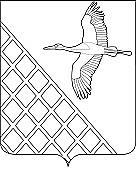 АДМИНИСТРАЦИЯ РИСОВОГО СЕЛЬСКОГО ПОСЕЛЕНИЯСЛАВЯНСКОГО РАЙОНА    ПОСТАНОВЛЕНИЕот 20.10.2021 			                                                                                            № 115п. РисовыйОб утверждении Порядка осуществления пересадки зеленых насаждений и контроля за приживаемостью пересаженных зеленых насаждений на территории Рисового сельского  поселения Славянского района В соответствии с Федеральным законом от 6 октября 2003 года № 131-ФЗ «Об общих принципах организации местного самоуправления в Российской Федерации», Законом Краснодарского края от 23 апреля 2013 года № 2695-КЗ «Об охране зеленых насаждений в Краснодарском крае», п о с т а н о в л я ю: 1. Утвердить Порядок осуществления пересадки зеленых насаждений и контроля за приживаемостью пересаженных зеленых насаждений на             территории Рисового сельского  поселения Славянского района (прилагается). 2. Общему отделу (Кочканян) обнародовать настоящее постановление в установленном порядке и разместить на официальном сайте администрации Рисового сельского поселения Славянского района в информационно-телекоммуникационной сети «Интернет».3. Контроль за выполнением настоящего постановления возложить на ведущего специалиста общего отдела администрации Рисового сельского поселения Славянского района В.С. Нестерчука. 4. Постановление вступает в силу на следующий день после его официального обнародования.Исполняющая обязанности главыРисового сельского поселенияСлавянского района                                                                              Н.А. КочканянПРИЛОЖЕНИЕк постановлению администрацииРисового сельского поселенияСлавянского районаот 20.10.2021 г. № 115Порядокосуществления пересадки зеленых насаждений и контроля за приживаемостью пересаженных зеленых насаждений на территории Рисового сельского  поселения Славянского района1. Общие положения1.1. Порядок осуществления пересадки зеленых насаждений и контроля за приживаемостью пересаженных зеленых насаждений на территории Рисового сельского  поселения Славянского района (далее - Порядок) разработан в соовтествии с законом Краснодарского края от 23 апреля 2013 года № 2695-КЗ «Об охране зеленых насаждений в Краснодарском крае».1.2. Настоящий Порядок регулируют отношения, возникающие в сфере осуществления пересадки зеленых насаждений и контроля за приживаемостью пересаженных зеленых насаждений на территории Рисового сельского  поселения Славянского района. 1.3. Настоящий Порядок действуют на всей территории Рисового сельского  поселения Славянского района, и является обязательными для исполнения юридическими лицами независимо от их организационно-правовых форм, индивидуальными предпринимателями и гражданами. 1.4. Действие настоящего Порядка распространяются на отношения в сфере охраны зеленых насаждений, расположенных на территориии Рисового сельского  поселения Славянского района, независимо от формы собственности на земельные участки, за исключением земельных участков, предоставленных гражданам для индивидуального жилищного строительства, ведения личного подсобного хозяйства, садоводческим или огородническим некоммерческим товариществам, а также земельных участков в границах населенных пунктов, отнесенных к территориальным зонам специального назначения, зонам военных объектов, зонам сельскохозяйственного использования, занятых многолетними плодово-ягодными насаждениями всех видов (деревья, кустарники), чайными плантациями, питомниками древесных и кустарниковых растений, виноградниками. 1. 5. Положения настоящего Порядка не распространяются на отношения в сфере пересадки зеленых насаждений, расположенных на особо охраняемых природных территориях, землях лесного фонда, землях сельскохозяйственного назначения.2. Пересадка зеленых насаждений и контроль за приживаемостью пересаженных зеленых насаждений на территории Рисового сельского            поселения Славянского района2.1. Пересадке подлежат деревья с диаметром у основания ствола не более 12 сантиметров и кустарники возрастом до 5 (пяти) лет.2.2. Пересадка зеленых насаждений осуществляется за счет средств заинтересованного лица (заявителя) и осуществляются исключительно на основании разрешения на пересадку зеленых насаждений, выдаваемого администрацией Рисового сельского  поселения Славянского района по месту произрастания зеленых насаждений, подлежащих пересадке. Пересадка зеленых насаждений, выполненные без получения разрешения на пересадку зеленых насаждений либо с нарушением их условий, являются незаконными. 2.3. Заинтересованными лицами (заявителями) на получение разрешения на пересадку зеленых насаждений являются: юридические лица, физические лица, в том числе индивидуальные предприниматели, а также их представители, осуществляющие хозяйственную и иную деятельность на территории Рисового сельского  поселения Славянского района, для которой требуется пересадка зеленых насаждений. 2.4. Срок действия разрешения на пересадку зеленых насаждений составляет один календарный год со дня его выдачи заинтересованному лицу (заявителю).2.5. Порядок выдачи разрешения на пересадку зеленых насаждений определяется соответствующим нормативным правовым актом, разработанным администрацией Рисового сельского  поселения Славянского района.2.6. Информирование жителей о проведении работ по пересадке зеленых насаждений осуществляется не позднее, чем за 3 дня до дня проведения работ по пересадке зеленых насаждений, путем установки информационного щита в местах производства работ лицом, ответственным за осуществление пересадки зеленых насаждений. Информационный щит должен иметь размер не менее 2 х 2 м и содержать указание заказчика, подрядной организации, номеров их телефонов, а также вида и количества пересаживаемых зеленых насаждений, дату и номер разрешения на пересадку зеленых насаждений, выданного администрацией Рисового сельского  поселения Славянского района.2.7. Проведение полного комплекса уходных работ пересаженных зеленых насаждений осуществляется до момента их приживаемости. Срок полной приживаемости составляет 2 года с момента пересадки зеленых насаждений.2.8. В целях предупреждения и ликвидации чрезвычайных ситуаций, при возникновении аварийных ситуаций, требующих безотлагательного проведения ремонтных работ на подземных инженерных коммуникациях и капитальных инженерных сооружениях допускается проведение работ по пересадке зеленых насаждений без предварительного оформления разрешения с последующим оформлением разрешения на пересадку зеленых насаждений лицом, ответственным за производство работ, в 5-дневный срок по факту пересадки зеленых насаждений.2.9. Пересадка зеленых насаждений, имеющих мемориальную, историческую или уникальную эстетическую ценность, статус которых закреплен в установленном правовыми актами порядке, и видов древесной и кустарниковой растительности, занесенных в Красную Книгу Российской Федерации либо Красную Книгу Краснодарского края, запрещена, кроме случаев возникновения чрезвычайной ситуации.3. Ответственность за нарушение настоящего Порядка3.1. Нарушение требований настоящего Порядка влечет за собой ответственность, предусмотренную законодательством Российской Федерации и законодательством Краснодарского края.